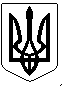 УКРАЇНАПОГРЕБИЩЕНСЬКИЙ МІСЬКИЙ ГОЛОВАВІННИЦЬКОГО РАЙОНУ  ВІННИЦЬКОЇ ОБЛАСТІ	РОЗПОРЯДЖЕННЯ30 березня 2022 року                      м. Погребище                             № 47Про скликання засідання виконавчого комітетуПогребищенської міської радиКеруючись статтею 53, частиною 8 статті 59 Закону України «Про місцеве самоврядування в Україні»,  пунктом  2.3 Положення про виконавчий комітет Погребищенської міської ради, затвердженого рішенням 8 сесії  Погребищенської міської ради  8 скликання  від 08 квітня 2021 року № 5-8-8/446 ЗОБОВ’ЯЗУЮ: 1.Скликати  засідання  виконавчого  комітету Погребищенської  міської ради  14 квітня  2022  року о 10.00 годині  в приміщенні  Погребищенської міської ради за адресою: м. Погребище,  вул. Б.Хмельницького, 110 (велика зала для засідань).2. Внести на розгляд  виконавчого комітету Погребищенської міської ради  питання згідно з переліком, що додається.3. Контроль за виконанням цього розпорядження покласти на керуючого справами (секретаря) виконавчого комітету Погребищенської міської ради Фроєско Л.М. Погребищенський міський голова                           Сергій ВОЛИНСЬКИЙ                                                                                       Додаток                                                                 до розпорядження Погребищенського                                                                міського голови                                                                від  30  березня 2022  року № 47Перелік питань, що вноситимуться на розгляд  виконавчого комітету Погребищенської міської ради14 квітня 2022 року1. Про внесення змін до бюджету Погребищенської міської територі -альної громади на 2022 рік.Доповідає: Недошовенко Олександр Володимирович – начальник фінансового управління Погребищенської міської ради.2. Про проект рішення Погребищенської міської ради «Про внесення змін до рішення 12 сесії Погребищенської міської ради 8 скликання від 24 червня 2021 року № 61-12-8/893 «Про встановлення місцевих податків та зборів на території населених пунктів Погребищенської міської територіальної громади на 2022 рік».Доповідає: Недошовенко Олександр Володимирович – начальник фінансового управління Погребищенської міської ради.3. Про доступність та заходи з підвищення якості  надання кваліфікованої первинної медичної, лікувально-профілактичної допомоги населенню Погребищенської міської територіальної громади.Доповідає: Роздольський Іван Григорович – головний лікар КП «Погребищенський центр первинної медико-санітарної допомоги» Погребищенської міської ради.      4. Про стан та перспективи надання спеціалізованої (вторинної) лікувально-профілактичної допомоги КП «Погребищенська центральна лікарня» Погребищенської міської ради.      Доповідає: Олексієнко Олег Володимирович – головний лікарКП «Погребищенська центральна лікарня» Погребищенської міської ради.      5. Про створення комітету забезпечення доступності осіб з інвалідністю та інших маломобільних груп населення до об'єктів соціальної та інженерно-транспортної інфраструктури при виконавчому комітеті  Погребищенської міської ради.Доповідає: Коріненко Володимир Васильович - начальник управління з питань житлово-комунального господарства, побутового, торговельного обслуговування, транспорту і зв’язку, управління комунальною власністю, містобудування та архітектури – головний архітектор Погребищенської міської ради.        6. Про проект рішення Погребищенської міської ради «Про затвердження актів постійної комісії по виявленню та упорядкуванню безхазяйного майна (житловий фонд, будівлі, споруди), об’єктів соціальної інфраструктури, що не мають балансоутримувачів та власників і відумерлої спадщини».Доповідає: Коріненко Володимир Васильович - начальник управління з питань житлово-комунального господарства, побутового, торговельного обслуговування, транспорту і зв’язку, управління комунальною власністю, містобудування та архітектури – головний архітектор Погребищенської міської ради.        7. Про надання дозволу на розроблення проектно-кошторисної документації на будівництво ангару для зберігання сільськогосподарської техніки ТОВ «СТАНИЛІВКА АГРО». Доповідає: Коріненко Володимир Васильович - начальник управління з питань житлово-комунального господарства, побутового, торговельного обслуговування, транспорту і зв’язку, управління комунальною власністю, містобудування та архітектури – головний архітектор Погребищенської міської ради. 8. Про надання дозволу на розроблення проектно-кошторисної документації  на будівництво магазину  в місті Погребище Вінницького району Вінницької області.Доповідає: Коріненко Володимир Васильович - начальник управління з питань житлово-комунального господарства, побутового, торговельного обслуговування, транспорту і зв’язку, управління комунальною власністю, містобудування та архітектури – головний архітектор Погребищенської міської ради. 9. Про проєкт рішення міської ради «Про перейменування вулиць в селі Очеретня  Вінницького району Вінницької області».Доповідає: Коріненко Володимир Васильович - начальник управління з питань житлово-комунального господарства, побутового, торговельного обслуговування, транспорту і зв’язку, управління комунальною власністю, містобудування та архітектури – головний архітектор Погребищенської міської ради. 10. Про проект рішення міської ради « Про передачу на баланс для обслуговування   КП «Погребищеводоканал» Погребищенської міської ради  мережі водогонів в населених пунктах Погребищенської міської територіальної громади».Доповідає: Коріненко Володимир Васильович - начальник управління з питань житлово-комунального господарства, побутового, торговельного обслуговування, транспорту і зв’язку, управління комунальною власністю, містобудування та архітектури – головний архітектор Погребищенської міської ради. 11. Про закінчення опалювального періоду 2021-2022 років в Погребищенській міській територіальній громаді.Доповідає: Коріненко Володимир Васильович - начальник управління з питань житлово-комунального господарства, побутового, торговельного обслуговування, транспорту і зв’язку, управління комунальною власністю, містобудування та архітектури – головний архітектор Погребищенської міської ради. 12. Про проект рішення міської ради «Про встановлення вартості проїзду для  пасажирів на міських автобусних маршрутах загального користування в м. Погребище в режимі маршрутного таксі».Доповідає: Коріненко Володимир Васильович - начальник управління з питань житлово-комунального господарства, побутового, торговельного обслуговування, транспорту і зв’язку, управління комунальною власністю, містобудування та архітектури – головний архітектор Погребищенської міської ради. 13. Про роботу щодо соціального захисту дітей-сиріт та дітей, позбавлених батьківського піклування.Доповідає: Мединська Олеся Володимирівна – начальник служби у справах дітей Погребищенської міської ради.14. Про проект рішення міської ради «Про внесення та затвердження змін до Статуту Комунальної установи «Погребищенський інклюзивно-ресурсний центр» Погребищенської міської ради Вінницького району Вінницької області і викладення його у новій редакції».Доповідає: Біша Катерина Василівна – директор Комунальної установи «Погребищенський інклюзивно-ресурсний центр» Погребищенської міської ради Вінницького району Вінницької області.15. Про проект рішення міської ради «Про затвердження Положення про проведення конкурсу на посаду директора комунальної установи «Погребищенський інклюзивно-ресурсний центр» Погребищенської міської ради Вінницького району Вінницької області».Доповідає: Біша Катерина Василівна – директор комунальної установи «Погребищенський інклюзивно-ресурсний центр» Погребищенської міської ради Вінницького району Вінницької області.      16. Про проект рішення міської ради «Про затвердження Статуту Комунальної установи «Центр професійного розвитку педагогічних працівників Погребищенської міської ради Вінницького району Вінницької області» в новій редакції».Доповідає: Сидорук Тетяна Петрівна – директор комунальної установи «Центр професійного розвитку педагогічних працівників Погребищенської міської ради Вінницького району Вінницької області».      17. Про проєкт рішення Погребищенської міської ради «Про затвердження  Положення про проведення конкурсу на посаду директора та педагогічних працівників комунальної установи «Центр професійного розвитку педагогічних працівників Погребищенської міської ради Вінницького району Вінницької області »».Доповідає: Сидорук Тетяна Петрівна – директор комунальної установи «Центр професійного розвитку педагогічних працівників Погребищенської міської ради Вінницького району Вінницької області».      18. Про порядок створення та використання місцевого матеріального резерву для запобігання і ліквідації наслідків надзвичайних ситуацій та забезпечення нагальних потреб в умовах воєнного стану».      Доповідає: Лабенко Євген Миколайович – начальник відділу економічного розвитку, інвестицій, стратегічного планування Погребищенської міської ради.      19. Про роботу відділу економічного розвитку, інвестицій, стратегічного планування Погребищенської міської ради щодо залучення інвестицій в економіку громади.      Доповідає: Лабенко Євген Миколайович – начальник відділу економічного розвитку, інвестицій, стратегічного планування Погребищенської міської ради.20. Про соціальний захист громадян – жителів Погребищенської міської територіальної громади, які постраждали внаслідок Чорнобильської катастрофи. Доповідає: Ткачук Василь Васильович – начальник управління соціального захисту населення Погребищенської міської ради.21. Про заходи з нагоди Дня пам’яті та примирення  і Дня Перемоги над нацизмом у Другій світовій війні.      Доповідає: Гордійчук Ігор Петрович – заступник Погребищенського міського голови.22. Про відзначення грамотою Погребищенської міської ради та її виконавчого комітету.Доповідає: Ярмолюк Наталія Дмитрівна – головний спеціаліст загального відділу Погребищенської міської ради.Керуючий справами  (секретар) виконавчого комітету Погребищенськоїміської ради                                                                               Леся  ФРОЄСКО  